AMAÇ: Sağlık hizmetiyle ilişkili enfeksiyonların ve çapraz bulaşmaların önlenmesi amacıyla sağlık personeli, hasta, hasta refakatçileri ve ziyaretçiler için uygun el temizliği ve eldiven kullanma yöntemlerini belirlemektir.KAPSAM: Hastanedeki tüm çalışanları, hasta, hasta refakatçilerini ve ziyaretçileri kapsar.TANIMLAR: El hijyeni; el yıkama, antiseptik el yıkama, alkollü el antiseptiği ile ovalama ya da cerrahi el antisepsisini ifade etmek için kullanılan genel bir terimdir.Normal (sosyal) el yıkama: Ellerin sabun ve su ile yıkanmasıdır. Bu tip yıkama ile kirler ve geçici mikrop florası uzaklaştırılır, kalıcı flora etkilenmez.El antisepsisi: Hijyenik (antiseptik kullanarak) el yıkama ve el ovalamayı kapsar.Hijyenik (antiseptik kullanarak) el yıkamaRiskli durumlar için, (enfekte hastalarla temastan sonra ve yoğun bakım ünitelerinde hasta ile temastan önce ve sonra) antiseptikler kullanılarak yapılan el temizliğidir. Amaç, eldeki tüm geçici ve kısmen de kalıcı floranın uzaklaştırılmasıdır.Hijyenik el ovalamaAntiseptik solüsyonla veya çabuk etkili alkolik çözeltiler ile ellerin kuvvetlice ovuşturulması ile yapılan el temizliğidir.Cerrahi el yıkamaHijyenik el yıkama sonrasında varlığını sürdüren kalıcı florayı da azaltmak üzere yapılan el yıkama veya el ovmayı tanımlar.UYGULAMA:El hijyeni uygulanması gereken durumlar:Enfekte hasta ile direkt temastan önce ve sonra,Hasta çevresindeki yüzeylerle temas sonrasında,İnvaziv işlemlerde eldiven giymeden önce ve sonra,Kan, vücut sıvıları, sekresyonlar, kontamine materyalle veya bu örneklerin alınması veya taşınması esnasında kullanılan kaplarla temas sonrası,İki ayrı hastaya temas etme arasında ve aynı hastada kirli vücut bölgesine temas ettikten sonra temiz bölgeye temasa geçmeden önce el hijyeni uygulanmalıdır.Normal (sosyal) el yıkama  Sosyal hayattaki el temasını gerektiren kirli veya kontamine tüm rutin işlemlerden sonra eller görünür kir kalmayacak şekilde su ve sabunla yıkanmalıdır.Akarsu altında eller ıslatılır.Sıvı el sabununu el yüzeyine tümüyle yayılır.Parmaklar, avuç içi ve el sırtının tüm yüzeyleri en az 20 saniye süreyle yıkama maddesiyle temizlemek için kuvvetle ovuşturulur.Bol su ile ellerinizi durulanır.Eller kağıt havlu ile kurulanır.Musluk sensörlü değil ise; elleri kurutmak için kullanılan havlu yardımı ile musluk kapatılır.Kullanılan havlu çöp kovasına atılırHijyenik el yıkamaKlorheksidin kullanılıyorsa 1 dk, povidon iyot kullanılıyorsa 2 dk süre ile avuç içleri ve parmak araları başta olmak üzere eller tüm yüzey ve parmakları kapsayacak şekilde kuvvetlice ovuşturulur.Eller su ile iyice durulanır, durulama parmak uçlarından dirseklere doğru yapılır, parmaklar yukarı gelecek şekilde tutularak, kontamine suyun dirsekten tekrar parmak ucuna akışı önlenir.Eller kağıt havlu ile kurulanır, musluk kağıt havlu kullanılarak kapatılır.Hijyenik el ovalamaAlkol ancak temiz şartlarda etkili olduğundan görünür kir varsa eller önce su ve sabunla yıkanarak kurutulur. Alkol bazlı solüsyon 3-5 ml bir avuca alınır. İki el birleştirilerek tüm el yüzeyi ve parmaklara temas edecek şekilde ellerdeki solüsyon kuruyana kadar ovuşturulur.Cerrahi el yıkamaSaat, yüzük ve bilezikler çıkarılır.Antiseptikli (klorheksidin veya povidon iyot içeren) sabun alınır (5 ml), el ve kollar ovuşturularak 3-5 dk süreyle yıkanır. Günün ilk uygulamasında ayrıca tırnak dipleri 30 sn süreyle fırçalanır (antiseptikli sabun emdirilmiş tek kullanımlık sünger/fırçalar cerrahi el yıkama için uygundur). Su dirseklerden aşağı akıtılarak durulanır ve steril havluyla kurutulur.Musluk eller kullanılmadan kapatılır.Steril eldiven giyene kadar hiçbir yere dokunulmaz.Cerrahi el ovalamaSaat, yüzük ve bilezikler çıkarılır.Alkol ancak temiz şartlarda etkili olduğundan ellerde görünür kir varsa eller önce su ve sabunla yıkanarak kurutulur.Hızlı etkili alkol bazlı ürün (3-5 ml) eller ve kollara ovularak uygulanır. İşlem süresi günün ilk ameliyatı için 3 dk olmalıdır. Bu süre boyunca ilave antiseptik alınarak tüm yüzeylerin ıslak kalması sağlanır. Sonraki ameliyatlar için 1 dakikalık süre yeterlidir.Parmak uçları yukarı tutularak ellerin kendi halinde kuruması sağlanır. Steril eldiven giymek için tamamen kuruması beklenir.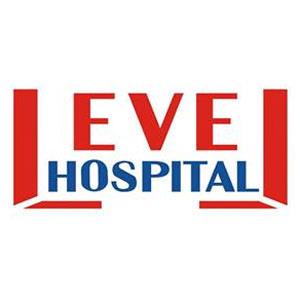 EL HİJYENİ TALİMATIDÖKÜMAN KODUHB.TL.32EL HİJYENİ TALİMATIYAYIN TARİHİ02.01.2017EL HİJYENİ TALİMATIREVİZYON TARİHİ00EL HİJYENİ TALİMATIREVİZYON NO00EL HİJYENİ TALİMATISAYFA1/2EL HİJYENİ TALİMATIDÖKÜMAN KODUHB.TL.32EL HİJYENİ TALİMATIYAYIN TARİHİ02.01.2017EL HİJYENİ TALİMATIREVİZYON TARİHİ00EL HİJYENİ TALİMATIREVİZYON NO00EL HİJYENİ TALİMATISAYFA2/2